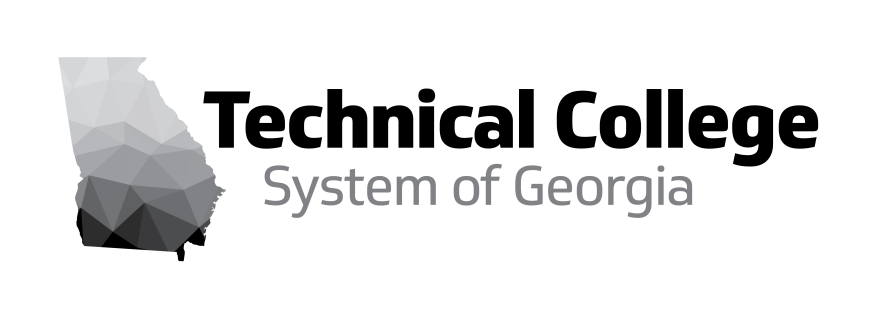 M E M O R A N D U MTO: 		SkillsUSA Georgia Postsecondary AdvisorsFROM:	Tjazha Mazhani       State DirectorDATE:	November 9, 2021We hope that you are having a great fall semester and you are re-energized for the 2021-2022 SkillsUSA year.  This promises to be an even better year for SkillsUSA Georgia Postsecondary for several reasons.  The state SkillsUSA Planning Committee developed a program of work for the year, which includes goals and strategies for improving customer service, membership, championships, community service for local chapters, and many other important programs.2022 SkillsUSA ChampionshipsPlanning has already begun for the annual State Conference and Championships, which is scheduled for February 24-26, 2022. Contests will be held at the Georgia World Congress Center, Hyatt Regency Atlanta, and remote sites where applicable.  The plan is to establish technical committees composed of business and industry and community and educational agency leaders to take over the major responsibility of designing and conducting leadership, occupationally related and skilled and technical sciences contests to promote invaluable learning experiences, improve the quality of our contests, and to make them equitable for everyone participating.  In addition, the SkillsUSA Georgia Postsecondary website is up and will be updated with the latest information.  The address is: http://www.skillsusagaps.org.  Our goal is to make the website the main mode of communication and information dissemination for Georgia’ association; however, there is information available on the national site as well. Visit www.skillsusa.org, select “membership resources” then “membership kit,” there you will find a wealth of information to improve your knowledge to be an effective advisor and run effective chapters.  Advisors must register their students by January 21, 2022 to make them eligible to participate in the Championships contests.  Conference registration is completed online through the National SkillsUSA Membership database. Included in this memorandum is a list of various contests and includes information as to how many students are permitted to participate in the various contests, and the contest location.  It is important for advisors to obtain a firm commitment from interested students before completing the conference registration.  The Planning Committee uses registration information to make decisions about the design of contests and the facilities/materials needed to conduct them.  NOTE: Remember to register alternate students for the Team events of Opening and Closing Ceremonies, Quiz Bowl, and Health Knowledge Bowl as “Observers”. Please note alternates must be SkillsUSA members by January 21 in order to be able to be switched onto a team if the opportunity arises. Remember to also register models for the Nail Care and Esthetics contests.College Assessment Fee: Each college must pay an administrative fee of $1,000 (invoices will be sent to your college student activities coordinator/director, please verify prior to submitting additional payments).All checks should be made payable to TCSG Foundation, Attn: SkillsUSA and mailed to:Technical College System of Georgia FoundationATTN: SkillsUSA1800 Century Place, Suite 400Atlanta, Georgia 30345Membership and Registration Deadlines:To be eligible to compete in the State SkillsUSA Championships, the registration must be completed no later than 11:59 p.m. on January 21st. No changes will be accepted after this date.  To be eligible to compete in the State and National competitions, all membership rosters and conference registration must be submitted electronically no later than January 21, 2022. Students who are not competing in any Championships contests can become members and must register, electronically, by January 21, 2022. It is essential that registration fees and membership dues be paid promptly. The registration system has been updated to reject contestants that are not paid members by the membership due date of January 21st. Though you will be allowed to enter students electronically, advisors must follow through with making sure student memberships are paid. On January 24th, a report will be run and any contestants listed, who are not paid members, will be purged from the system and will not be allowed to compete. Therefore, it is imperative that you ensure membership dues are paid, not submitted to the business office for payment, but rather paid, by the January 21st deadline.Membership fees ($15 per student and $34 per advisor) should be submitted to the national office. Instructions for submitting Conference Registration fees ($125 per person) will be communicated at a later date.There are no refunds for any fees.Registration and Mandatory Meetings:Conference registration check-in will be conducted on Thursday, February 24, 2022 at the Hyatt Regency Atlanta. You will receive specific time frames as we get closer to the conference date.Mandatory contestant orientations will be scheduled on February 24. Specific times and locations will be disseminated at a later date. Hotel Accommodations A block of rooms has been secured at The Hyatt Regency Atlanta. Information will be provided on bus parking. DO NOT CONTACT THE HOTEL DIRECTLY. Instructions for hotel reservations will be communicated at a later date.Opening & Awards Ceremonies:Both ceremonies will be held at The Hyatt Regency Atlanta. The Opening Ceremony will take place on February 24, 2022.  The Awards Ceremony will be held Saturday, February 26, 2022.Themes:This year’s theme is, SkillsUSA: United as One. This is also the theme for the Prepared Speech and Promotional Bulletin Board contests.  The topic to be addressed by the contestants in these events is how the theme relates to the national program of work in the area of professional development. To obtain information on sub themes, please visit the SkillsUSA website at http://www.skillsusa.org/competitions/skillsusa-championships/theme/.The Esthetics Competition Theme is “DISNEY”. Additional contest updates from the national office can be located here: https://www.skillsusa.org/competitions/skillsusa-championships/contest-updates/. Any additional contest updates from the national office will be distributed on the listserv.Competition Scoring:All competitions will be scored in the following areas:Written test (If applicable)Performance (hands-on)Oral professional assessment (interview with the Technical Chair or Judge)—If Applicable)The Professional Development test score will be used as a tie-breaker.Online Testing:A large portion of competitions will have the written testing portion of the competition held in advance. Advisors will be emailed instructions to send to competitors so they may register for their test during the week of January 24-28. Testing will be proctored. Online testing will occur February 2-11, 2022. Any online testing questions may be directed to Amy O’Dell at aodell@tcsg.edu. Dress Code:Refer to pages 15-16 in the Advisor’s Guide for the dress code. https://www.skillsusagaps.org/advisors_corner/SkillsUSA_Georgia_Postsecondary_Advisors_Guide.pdf During the Awards Ceremony, students who are inappropriately dressed will not be allowed on stage to receive their medals.  This dress code applies to both advisors and students and will be strictly enforced.  Advisors, please inform your students of the dress code prior to their competition. Safety Precautions:For in-person contests, masks are required for everyone (students, advisors, industry partners, etc.). Anyone who is deemed unsafe to participate, will be sent to the isolation room and sent home as soon and as safely as possible. Inability to safely compete on the competition date will disqualify any competitors.IF YOU FEEL SICK, STAY HOME!Contests:All students competing in the State Championships must be registered electronically on the SkillsUSA website www.skillsusa.org no later than January 21st, 2022.  No additional contests can be added nor can contestants be replaced after the January 21st, 2022 deadline.  Please make sure that all names are spelled correctly because replacement name badges will not be printed on-site.  Email the State Director if there are any changes/drops after this date, it is critical to have an accurate count for supplies/materials/equipment.Prizes:Each technical college is asked to sponsor one or more contests by bringing a 1st place prize valued at $75.00; a 2nd place prize valued at $50.00 and a 3rd place prize valued at $25.00 for each contest it will sponsor.  These are minimum values; prizes of higher value are welcome.For those of you who dropped off prizes in 2020 prior to the shut down, we have kept those and you will not be asked to contribute additionally this year.Should you have any questions concerning prizes or require additional information, please contact Cynthia Carter at (229) 931-2057 Cynthia Carter ( ccarter@southgatech.edu.)State Officers:Please encourage your students to become SkillsUSA State Officers.  It is a very rewarding experience that will provide opportunities to enhance their leadership abilities. If you have interested students, please contact Missy McLain (mmclain@gntc.edu) and she will send you a State Officer packet. The deadline to return the State Officer packet is February 4, 2022.  State Officer Candidates will take their online qualifying exam anytime during February 4-11. State Officer Interviews will occur virtually during the week of February 14-18. ALL State Officer candidates must arrive to Georgia World Congress Center by 9a.m. on Thursday, February 24. Additional details will be provided later.  Advisor of the YearThe Advisor of the Year award to recognizes and honor dedicated career and technical education instructors who serve as SkillsUSA advisors. The Advisor of the Year application is due Wednesday, February 9, 2022. Please note that Advisor of the Year candidates must come from chapters who have submitted CEP Level 2 Applications, per national guidelines. Any AOY questions may be directed to Amy O’Dell at aodell@tcsg.edu. Chapter Excellence ProgramCEP recognizes achievement as it relates to the integration of the SkillsUSA Framework in chapter program of work activities. By using the Framework as a guide, chapters have a blueprint for creating relevant activities that encourage participation and foster an understanding of student learning attained during each activity. Applications for CEP Level 1 and Level 2 are due Tuesday, February 1, 2022. Level 1 and Level 2 chapters are recognized at the State Conference. The highest scoring Level 2 chapters will be submitted for possible national recognition. Any CEP questions may be directed to Amy O’Dell at aodell@tcsg.edu. Technical Standards/State GuidelinesAll paid professional members (advisors) of SkillsUSA have access to the SkillsUSA Championships Technical Standards, be sure to look at the 2021-2022 version to find out of all the new changes for in-person contests.Navigating the New National Technical Standards Website: The below video was created to help assist advisors navigate the new location of the National Technical Standards: https://www.youtube.com/watch?v=aR9Jet0PRP8 As always, there will be both state and national contest updates provided, as applicable. State Contest Updates will be sent by e-mail to the SkillsUSA listserv. National contest updates are located here, including theme information: www.skillsusa.org/competitions/skillsusa-championships/contest-updates/ Reminders: Contestants in contests that require verbal presentations must use the proper name of the National organization, SkillsUSA.  Failure to do so will result in penalty points being assessed.  All Skilled and Technical Sciences Championship contests have three components: oral assessment (50 points); written technical knowledge test (150 points); and the performance test (800 points).  You must have a copy of the SkillsUSA Championships Technical Standards 2021-2022 to find out all of the new changes (note: students do not have access to the Technical Standards, as paid Professional Members it is the responsibility of the Advisor to ensure your students have a copy).  Contestants may compete for only two years in the same contest.Dual enrolled high school students are not eligible to compete in postsecondary competitions. They must compete on the secondary level.By now, most main college advisors have received the Membership Package or Kit that is a great resource for recruiting members and organizing the chapter.  If you have not received the Membership Kit, you can request one by going to SkillsUSA.org.  The Kit has the following information and can be downloaded:College/Postsecondary Membership Kit2021-22 SkillsUSA Membership Cards2021-22 College/Postsecondary Membership Kit BookletDownload all college/postsecondary materials from skillsusa.org.ORGANIZING THE CHAPTERA main responsibility of SkillsUSA advisors is to organize the chapter by conducting officer elections and developing a plan of work for the 2021-2022 year.  Two valuable resources for advisors to use for this task are the Leadership Handbook and the Chapter Activity Planner which can be ordered and/or can be downloaded from the SkillsUSA website.  Advisors should try to order at least 10 leadership handbooks which contain very useful information for students and advisors on many topics.  The Chapter Activity Planner can make it fairly easy to plan the Program of Work which leads to an active chapter with a number of educational and fun activities besides preparing for the Championships.The key to an active and strong chapter is an enthusiastic and informed advisor.  The SkillsUSA Website has a number of training modules and resources that advisors can access to improve their knowledge of the organization and become familiar with their responsibilities.Georgia Postsecondary New and existing advisor training meetings will occur online through TCSG’s Blackboard (note: this is different from your college Blackboard). Contact Amy O’Dell (aodell@tcsg.edu) with any questions about this training. COMMUNICATIONS:Advisors should contact Ms. Tjazha Mazhani (tmazhani@tcsg.edu) of the Technical College System of Georgia to get their names on the SkillsUSA Listserv which is one of the main communication tools.  In addition, the newly established website is being expanded to include important advisor information. Advisors can learn a lot by networking and sharing with each other.ADVISOR CHALLENGE:The following are advisors challenges:Recruit and submit names of students who want to be state officer candidatesExpand membership in SkillsUSA by recruiting members from satellite campuses as well as the main campusExplore having a set of officers at each former main college campus and then establishing an overall set of officers with representatives from each campus as described in the Leadership HandbookRecruit and prepare students who want to participate in the Championship contests.Conduct a local SkillsUSA Championships among participants for main campuses and satellite centers.  (This is essential to avoid sending students to state level competition who have not completed enough of the program to be competitive)Read e-mails sent via the SkillsUSA Listserv as well as information posted on the websiteExpress enthusiasm about the organization and be positive and encouraging with studentsProvide feedback to the Planning committee regarding student experiences with contestInform students of the value in participating in the SkillsUSA Championships including the recognition one gets, possibly earning the right to participate in state level Championships which may result in earning valuable prizes, and possibly earning the right to represent the State of Georgia in the National Championships.  Participating in competitive is a very valued point on resumes and employment portfolios.Accompany officers to the Fall Leadership Conference and attend the new and existing advisor training meetings.Infuse the SkillsUSA framework into your local activities and trainings.Submit at least a Level 1 application for the Chapter Excellence ProgramIMPORTANT DATES:There are several important dates that advisors need to meet for the 2021-2022 Year as follow:Georgia Fall Leadership Conference: October 21-22, 2021Amy Holloway Scholarship Deadline: December 1, 2021Administrative Fee Deadline: December 15, 2021Membership Deadline: Friday, January 21, 2022Conference Registration Deadline: Friday, January 21, 2022Testing Enrollment: January 24-28, 2022Chapter Excellence Program Deadline: Tuesday, February 1, 2022 Online Testing: February 2-11, 2022State Officer Application Deadline: Friday, February 4, 2022Select Local/Remote Contests: Friday, February 4, 2022State Officer Candidate Online Exams: February 4-11, 2022Advisor of the Year Application Deadline: Wednesday, February 9, 2022State Officer Candidate Interviews: February 14-18SkillsUSA Opening Session: February 24, 2022SkillsUSA Contests at GWCC & Host Hotel: February 25, 2022 (the specific day for contests will be provided soon)SkillsUSA Awards Ceremony: February 26, 2022SkillsUSA National Leadership & Skills Conference in Atlanta: June 20-25, 2022Should you have any questions regarding the State competition or any information contained in this correspondence, please contact the State Director Tjazha Mazhani at (404) 679-1685 (tmazhani@tcsg.edu) or Assistant State Director Amy O’Dell at (404) 679-5455 (aodell@tcsg.edu). Please know that the national SkillsUSA Hotline is available to answer most of your questions at (844) 875-4557 (operators@skillsusa.org). Thank you in advance for your cooperation and continued support of SkillsUSA Georgia Postsecondary!2022 Championship Contests Information (February 24-26, unless otherwise noted)Alternates for any team contest must be registered as observers and be SkillsUSA members, and they must meet the technical standard requirements of that contest.Leadership Development (2022)Number of Contestants or Teams (where applicable) Allowed   from Each CollegeLocationSingle Contestant or Team Contest?NotesCommunity Service2Remote TBDTeam of 3Contest: Friday, February 4Employment Application Process2HotelSingleContest: Friday, February 25Extemporaneous Speaking2HotelSingleContest: Friday, February 25Job Interview2HotelSingleContest: Friday, February 25Job Skills Demonstration A1HotelSingleContest: Friday, February 25Job Skills Demonstration Open 2HotelSingleContest: Friday, February 25Occupational Health & Safety (Single)2Remote TBDTeam of 3Contest: Friday, February 4Occupational Health & Safety (Multiple)2Remote TBDTeam of 3Contest: Friday, February 4Opening and Closing Ceremonies2Hotel Team of 7Contest: Friday, February 25Pin Design3HotelSingleContest: Friday, February 25Prepared Speech2HotelSingleContest: Friday, February 25Promotional Bulletin Board2Remote TBDTeam of 3Contest: Friday, February 4Quiz Bowl1HotelTeam of 5Contest: Friday, February 25T-Shirt Design3HotelSingleContest: Friday, February 25Occupationally Related Contests (2022)Customer Service 1HotelSingleContest: Friday, February 25Entrepreneurship2Remote TBDTeam of 4Contest: Friday, February 4First Aid/CPR1Public Safety/GWCCSingleContest: Friday, February 25Health Knowledge Bowl1HotelTeam of 4Contest: Friday, February 25Health Occupation Professional Portfolio5Remote TBDSingleContest: Friday, February 4Medical Math4HotelSingleContest: Friday, February 25Medical Terminology4HotelSingleContest: Friday, February 25Related Technical Math4HotelSingleContest: Friday, February 25Career Pathways (Arts & Communications)2Remote TBDTeam of 3Contest: Friday, February 4Career Pathways (Business, Management & Technology)2Remote TBDTeam of 3Contest: Friday, February 4Career Pathways (Human Services2Remote TBDTeam of 3Contest: Friday, February 4Career Pathways (Health Science)2Remote TBDTeam of 3Contest: Friday, February 4Career Pathways (Industrial & Engineering Technology)2Remote TBDTeam of 3Contest: Friday, February 4Career Pathways (Natural Resources/Agriculture/Food)2Remote TBDTeam of 3Contest: Friday, February 4Skilled and Technical Sciences (2022)3-D Visualization and Animation2CEFGA/GWCCTeam of 2Contest: Friday, February 25Advertising Design3GWCCSingleContest: Friday, February 25Additive Manufacturing2GWCCTeam of 2Contest: Friday, February 25Architectural Drafting3CEFGA/GWCCSingleContest: Friday, February 25Automotive Refinishing 3Transportation/Caliber Collision MorrowSingleContest: Thursday, February 24 and Friday, February 25Automated Manufacturing Technology1LanierTeam of 3Contest: Friday, February 4Automotive Service Technology2Transportation/GWCCSingleContest: Thursday, February 24Aviation Maintenance Technology3Transportation/GWCCSingleContest: Friday, February 25Barbering1GWCCSingleContest: Friday, February 25Broadcast News Production2Remote TBDTeam of 4Contest: Friday, February 4Cabinet Making3CEFGA/GWCCSingleContest: Friday, February 25Carpentry3CEFGA/GWCCSingleContest: Friday, February 25CNC Milling Specialist2CEFGA/GWCCSingleContest: Friday, February 25CNC Technician2CEFGA/GWCCSingleContest: Friday, February 25CNC Turning Specialist2CEFGA/GWCCSingleContest: Friday, February 25Collision Damage Appraisal (Demo)3Transportation/Caliber Collision MorrowSingleContest: Thursday, February 24 and Friday, February 25Collision Repair Technology 3Transportation/Caliber Collision MorrowSingleContest: Thursday, February 24 and Friday, February 25Commercial Baking Technology 1GWCCSingleContest: Friday, February 25Cosmetology1GWCCSingleContest: Friday, February 25Crime Scene Investigation3Public Safety/GWCC Team of 3Contest: Friday, February 25Criminal Justice3Public Safety/GWCCSingleContest: Friday, February 25Culinary Arts1GWCCSingleContest: Friday, February 25Cyber Security 2GWCCTeam of 2Contest: Friday, February 25Dental Assisting4GWCCSingleContest: Friday, February 25Diesel Equipment Technology2Transportation/GWCCSingleContest: Thursday, February 24Digital Cinema Production3GWCCTeam of 2Contest: Friday, February 25Early Childhood Education4HotelSingleContest: Friday, February 25Electrical Construction Wiring1CEFGA/GWCCSingleContest: Friday, February 25Electronics Technology2SoutheasternSingleContest: Friday, February 4Emergency Medical Technician (Demo)2WiregrassTeam of 2Contest: Thursday, February 3Engineering Technology/Design4Remote TBDTeam of 3Contest: Friday, February 4Esthetics2GWCCSingle (plus model)Contest: Friday, February 25Firefighting4Public Safety/GWCCSingleContest: Friday, February 25Graphic Communications3Augusta TechSingleContest: Friday, February 4Graphic Imaging Sublimation 3Augusta TechSingleContest: Friday, February 4Heating, Ventilation, Air Conditioning and Refrigeration1CEFGA/GWCCSingleContest: Friday, February 25Industrial Motor Controls1CEFGA/GWCCSingleContest: Friday, February 25Interactive Application and Video Game Creation 1WiregrassTeam of 2Contest: Thursday, February 3Marine Service Technology10LanierSingleContest: Friday, February 4Masonry3CEFGA/GWCCSingleContest: Friday, February 25Mechatronics 1 GWCCTeam of 2Contest: Friday, February 25Medical Assisting3GWCCSingleContest: Friday, February 25Mobile Electronics Installation3SavannahSingleContest: Friday, February 4Nail Care1GWCCSingle (plus model)Contest: Friday, February 25Nurse Assisting3GWCCSingleContest: Friday, February 25Photography   3GWCCSingleContest: Friday, February 25Plumbing 3CEFGA/GWCCSingleContest: Friday, February 25Practical Nursing3GWCCSingleContest: Friday, February 25Principles of Engineering 4Remote TBDTeam of 3Contest: Friday, February 4Restaurant Services2GWCCSingleContest: Friday, February 25Robotics and Automation Technology2LanierTeam of 2Contest: Friday, February 4Screen Printing Technology3Augusta TechSingleContest: Friday, February 4Sheet Metal3SavannahSingleContest: Friday, February 4Team Works2CEFGA/GWCCTeam of 4Contest: Thursday, February 24 and Friday, February 25Technical Drafting3CEFGA/GWCCSingleContest: Friday, February 25Telecommunications Cabling3Wiregrass SingleContest: Thursday, February 3Television Production 3GWCCTeam of 2Contest: Friday, February 25Web Design3GWCCTeam of 2Contest: Friday, February 25Welding1CEFGA/GWCCSingleContest: Friday, February 25Welding Fabrication1CEFGA/GWCCTeam of 3Contest: Thursday, February 24Welding Art Sculpture1CEFGA/GWCCSingleContest: Friday, February 25